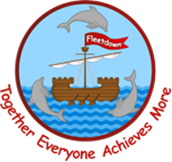 Fleetdown Primary SchoolBursar Job DescriptionTitle: BursarSalary: L8-9 (dependent upon experience)Hours: To work under the direction and guidance of the Headteacher, PA to the Headteacher and Governors.  To carry out a wide range of tasks efficiently.  To be part of a team that operates an efficient, friendly and welcoming office.  To work to the highest possible standard at all times.Duties and responsibilities will include:In consultation with Headteacher and governing body, work with the Headteacher’s PA to prepare the school’s annual budget and review and update as necessaryMonitor income and expenditure in relation to the school’s budget, and produce monthly budget monitor reports for the Headteacher and governing bodyMaintain all school accounts and prepare income and expenditure reports in accordance with DFE financial regulations, and undertake end of year procedures and prepare accounts for submission to the school’s auditorsWork with the Headteacher’s PA to co-ordinate audits, as required, liaising with all parties involvedMaintain and oversee all bank accounts including the school’s credit card/s, and School fund account completing monthly reconciliations and reporting any banking errors to the HeadteacherEnsure that the school’s financial procedures manual is reviewed and updated as necessary and that the School’s Financial Value Standard is maintained as per DFE requirementsBe conversant with the general principle of taxation applicable to the school and the financial implications of charitable statusEnsure accurate VAT accounting and payment, and that VAT reclaim returns are submitted as requiredBe responsible for all elements of cash handling including collections and disbursements, banking and security, fundraising and school tripsMonitor the payment of salaries by the school’s payroll provider, liaising as required.Scrutinise, in conjunction with the nominated staff members, and attend to the payment of all invoices and statements of accountBe responsible for the issue of school invoices following up their prompt paymentEnsure that required financial back-ups are carried out and kept securelyNegotiate school contracts ensuring best value for money and equipment/supplies.Liaise with the Local Authority in matters that are landlord responsibilityImplement the school’s letting policy and negotiate best possible fees with hirers in order to generate maximum income for the school and ensure that school security requirements are met. Preparation of time sheets and other salary related end of month paperworkTo manage the School Voluntary Fund advising the Headteacher of levels of funds and expenditure on request and ensuring accounts are sent for an annual auditOversee the banking of appropriate monies on a regular basisOverseeing bank accounts and countersigning chequesTo manage the arrangements of school trips including payment of invoicesTo manage the ordering and selling of school uniformTo manage the checking and distribution of all ordersTo complete FMSiSTo file invoices and related documentsTo be actively involved in budget setting and budget monitoringTo be responsible for the planning and monitoring of the Capital budgetTo report to the FGB 6x a year and compile summary financial reportsTo update the Pay policy on an annual basisAdministrativeUndertake responsibility for all necessary administration relating to all areas within post holder’s remit including maintaining all administrative records on SIMS to ensure current and up to date information on staff is accessible and accurate.Ensure that all administrative duties, checks, documentation, reports and returns (internal and external) are completed accurately and submitted within required deadlinesCollate information, statistics and prepare reports as required by Headteacher and the governing bodyUndertake responsibility for ensuring that all manual and computerised records and filing systems relating to all areas within post holder’s remit are maintained as requiredDeal with correspondence promptly and as requiredSupport other office staff with administrative duties as requiredCover for office absence as requiredLiaising with catering contractors and staffEnsuring dinner registers are set up for September and completed correctly daily.Managing free school meals up take ensuring SIMS is updated.Managing the daily booking of required number of meals.Line Manage the Office ManagerMeet with the Site Manager on a monthly basis to discuss contracts, the school premises development plan to ensure value for moneySchool Buildings  Maintenance of school buildings. Preparation of maintenance schedules and keeping of records. Managing the installation and maintenance of equipment for the detection, warning, protection and escape from fire. To ensure the necessary fire risk assessments are carried out.  Maintenance and efficiency of the installations and plant for electric and gas supply, heating, domestic hot water, water softening etc. Letting of energy supply contracts at competitive rates. Promotion of energy conservation.  Ensuring that catering areas meet the requirements for hygiene and food safety.  Managing the maintenance of the lighting and ventilation in all school buildings.  Drawing up outline specifications for building improvements, obtaining tenders, planning permission, liaising with school architects and builders. Chairing Health and Safety Committee Meetings and setting appropriate Agendas.School Grounds  Upkeep of playing fields, gardens and play areas. Maintenance of boundaries and fences.  Ensuring correct storage of outdoor equipment.GeneralAttend school events/training as requiredKeep up to date with developments and changes in legislation and guidance, and communicate appropriate information to colleaguesSeek, consider, and act upon professional support and advice as requiredEnsure compliance within the school of data protection regulationsEnsure all outstanding monies including clubs and dinner money are chasedPerson SpecificationOverall the Bursar would ideally have: Excellent ICT skillsBusiness or administrative experienceAbility to produce budgetary estimates, reports, cash flow and financial and statistical summariesKnowledge of the principles and methods of book-keeping and their adaptation to various purposes, including the preparation of final accountsKnowledge of procedures at meetings – notices, agenda, minutes, conduct of meetings and secretarial practiceSome knowledge of the law and practice relating to Income Tax, PAYE and VATWorking knowledge of the law with regard to employment legislation, commercial law covering such matters as contracts, copyright and data protectionKnowledge of methods of purchasing; - knowledge of building materials and of the details of construction of buildings and the causes of, and remedies for, defects in buildingsAccountancy qualifications would be desirableSigned……………………………………………………….Date……………………………